Сумська міська радаVII СКЛИКАННЯ_____СЕСІЯРІШЕННЯУ зв’язку зі змінами в податковому законодавстві України,  керуючись пунктом 24 частини першої статті 26, статтею 69 Закону України                        «Про місцеве самоврядування в Україні»,  Сумська міська радаВИРІШИЛА:1. Внести зміни до рішення Сумської міської ради від 08 липня                   2015 року № 4558-МР «Про встановлення транспортного податку»                                  (зі змінами), а саме в додатку до рішення:1.1. Підпункт 2.1. пункту 2 викласти в новій редакції:«2.1. Об'єктом оподаткування є легкові автомобілі, з року випуску яких минуло не більше п'яти років (включно) та середньоринкова вартість яких становить понад 375 розмірів мінімальної заробітної плати, встановленої законом на 1 січня податкового (звітного) року.Така вартість визначається центральним органом виконавчої влади, що забезпечує формування та реалізує державну політику економічного, соціального розвитку і торгівлі, за методикою, затвердженою Кабінетом Міністрів України, станом на 1 січня податкового (звітного) року виходячи              з марки, моделі, року випуску, об'єму циліндрів двигуна, типу пального.Щороку до 1 лютого податкового (звітного) року центральним органом виконавчої влади, що забезпечує формування та реалізує державну політику економічного, соціального розвитку і торгівлі, на своєму офіційному                   веб-сайті розміщується перелік легкових автомобілів, з року випуску яких минуло не більше п'яти років (включно) та середньоринкова вартість яких становить понад 375 розмірів мінімальної заробітної плати, встановленої законом на 1 січня податкового (звітного) року, який повинен містити такі дані щодо цих автомобілів: марка, модель, рік випуску, об'єм циліндрів двигуна, тип пального.».1.2. Підпункт 6.3. пункту 6 викласти в такій редакції:«6.3. Органи внутрішніх справ зобов'язані до 1 квітня 2015 року подати контролюючим органам за місцем реєстрації об'єкта оподаткування відомості, необхідні для розрахунку та справляння податку фізичними та юридичними особами.З 1 квітня 2015 року органи внутрішніх справ зобов'язані щомісяця у десятиденний строк після закінчення календарного місяця подавати контролюючим органам відомості, необхідні для розрахунку та справляння податку фізичними та юридичними особами, за місцем реєстрації об'єкта оподаткування станом на перше число відповідного місяця.Форма подачі інформації встановлюється центральним органом виконавчої влади, що забезпечує формування та реалізує державну фінансову політику.».2. Відділу інформаційних технологій та комп’ютерного забезпечення Сумської міської ради (Бєломар В.В.) оприлюднити дане рішення згідно чинного законодавства.3. Дане рішення набирає чинності з 01.01.2017.4. Організацію виконання даного рішення покласти на заступника міського голови згідно з розподілом обов’язків.Сумський міський  голова							О.М. ЛисенкоВиконавець: Заїка В.І.__________Ініціатор розгляду питання - депутат Сумської міської ради Заїка В.І.Проект рішення підготовлено -  депутатом Сумської міської ради Заїкою В.І.Доповідач: Гіценко М.П.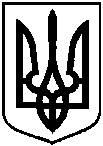 ПроектОприлюднено «__»_____    2017                                                                 від                          2017 року №      - МРм. Сумивід                          2017 року №      - МРм. СумиПро внесення змін до рішення Сумської міської ради від                    08 липня 2015 року № 4558-МР                   «Про встановлення транспортного податку» (зі змінами)